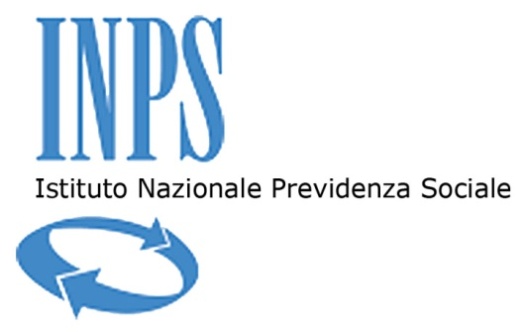 Modulo “DOMANDA IND.” predisposto per:Soggetti art. 45 co. 2 lett. a) D.Lgs 50/2016(imprenditori individuali anche artigiani, società anche cooperative)Soggetti art. 45 co. 2 lett. b) D.Lgs 50/2016(consorzi fra società cooperative di produzione e lavoro e consorzi tra imprese artigiane)Soggetti art. 45 co. 2 lett. c) D.Lgs 50/2016 (consorzi stabili)DOMANDA DI PARTECIPAZIONE PER OPERATORI ECONOMICI CONIDONEITÀ INDIVIDUALE E DICHIARAZIONI(Da inserire nella Busta “A - Documentazione amministrativa”)Oggetto: Procedura aperta per l’appalto di sola esecuzione dei lavori di manutenzione straordinaria per opere edili ed impianti elettrici a rilevante complessità tecnica/ esecutiva s.i.o.s e di climatizzazione, da eseguire al piano 4° dello stabile di proprietà dell'Istituto Nazionale di Previdenza Sociale (I.N.P.S.) adibito a Sede Provinciale di Arezzo - Viale Luca Signorelli, n° 20 – 52100 Arezzo. CIG 6796613679(completare e barrare le caselle che interessano la sottoscrizione della domanda di partecipazionedeve avvenire comunque nei termini indicati nel Disciplinare e contenere quanto previsto nello stesso)DOMANDA DI PARTECIPAZIONEIl sottoscritto  ..................…................................................................................................................................nato a   ................…...................................... il ....................... e residente in ………………………………..  in via ………………………………………………………………, CF ……………….……………………... in qualità di (barrare la casella di interesse) :Rappresentante legaleProcuratore del legale rappresentante (giusta procura allegata alla presente in copia conforme)dell’Impresa ............................................ con sede legale .................................., che partecipa alla procedura di gara identificata con CIG 6796613679, con la presente ai sensi dell'articolo 76 del D.P.R. 445 del 28/12/2000, consapevole della  responsabilità penale cui può andare incontro in caso di dichiarazione mendace o contenente dati non più rispondenti a verità,C H I E D Edi partecipare alla procedura suindicata in qualità di (barrare la casella di interesse) :	IMPRESA CONCORRENTE SINGOLA;		 	CONSORZIO DI IMPRESE ARTIGIANE di cui all’art. 45 co. 2 lett. b) D.Lgs 50/2016;	     CONSORZIO DI COOPERATIVE di cui all’art. 45 co. 2 lett. b) D.Lgs 50/2016;     CONSORZIO STABILE di cui all’art. 45 co. 2 lett. c) D.Lgs 50/2016DICHIARA(per i concorrenti non residenti in Italia, documentazione idonea equivalente secondo la legislazione dello Stato di appartenenza, con la quale il concorrente dichiara)che l’impresa ha domicilio fiscale in ……………………………………………………………….codice fiscale ………………………………… partita IVA ..………………………….……………..indirizzo di posta elettronica certificata (in stampatello)………………………………………….. che autorizza ad ogni effetto di legge per il ricevimento di tutte le comunicazioni inerenti alla suindicata procedura;che l’impresa ha le seguenti posizioni:INPS numero matricola ……………………………………	Sede ……………………………….INAIL numero codice …………………………..….............	Sede ………...……………….…….CASSA EDILE numero codice …………………………….  	Sede ………….……………………che l’Agenzia delle Entrate competente per territorio è …………………………………………..;che l’impresa è iscritta nel registro delle imprese della Camera di Commercio di ……………………………….  per attività corrispondente ai lavori indicati in oggetto ed attesta i seguenti dati: che i dati identificativi (completare di seguito gli spazi pertinenti indicando nome, cognome, luogo e data di nascita, qualifica) dei soggetti attualmente in carica di cui all’art. 80 co. 3D.Lgs 50/2016 sono i seguenti (compilare la voce che interessa):numero di iscrizione Registro Imprese 	..........................…………….................................................numero di iscrizione CCIAA (Registro Ditte)	................................................................................................data di iscrizione 	....................................................................................………durata della ditta/data termine 	..........................................................………………..............forma giuridica 	.................................................................................…………numero di soci	……………………………………………………………..CONSIGLIO DI AMMINISTRAZIONENumero componenti in carica	…………………………………………………………….CONSIGLIO SINDACALENumero sindaci effettivi	…………………………………………………………….Numero sindaci supplenti	…………………………………………………………….TITOLARE DI CARICHE O QUALIFICHE:(barrare e completare il caso che ricorre)	Titolare e direttori tecnici se si tratta di impresa individuale, 	Tutti i soci e direttori tecnici se si tratta di società in nome collettivo, 		Soci accomandatari e  direttori tecnici se si tratta di società in accomandita semplice, 	Legale rappresentante, amministratori muniti di potere di rappresentanza, direttori tecnici, sindaci e soggetti che svolgono i compiti di vigilanza,  socio unico persona fisica ovvero  socio di maggioranza in caso di società con meno di quattro soci, se si tratta di Società di capitali, altri tipi di società o consorzio (S.p.A., S.a.p.A., S.r.l., S.r.l.s. ecc.)D I C H I A R Ache nell’anno antecedente la data di pubblicazione del bando di gara non vi sono stati soggetti cessati dalle cariche societarie indicate nell’art. 80 co. 3 del D.Lgs 50/2016 ovvero che i soggetti cessati dalle cariche societarie suindicate nell’anno antecedente la data di pubblicazione del bando sono i seguenti: Indicare i dati relativi ai soggetti cessati dalla carica nell’anno antecedente la data di pubblicazione del bando di gara:  Titolare e direttori tecnici se si tratta di impresa individuale, tutti i soci e direttori tecnici se si tratta di società in nome collettivo, soci accomandatari e  direttori tecnici se si tratta di società in accomandita semplice, legale rappresentante, amministratori muniti di potere di rappresentanza, direttori tecnici, sindaci e soggetti che svolgono i compiti di vigilanza,  socio unico persona fisica ovvero  socio di maggioranza in caso di società con meno di quattro soci, se si tratta di Società di capitali, altri tipi di società o consorzio (S.p.A., S.a.p.A., S.r.l., S.r.l.s. ecc.).(per i consorzi stabili, i consorzi di cooperative ed i consorzi di imprese artigiane)di partecipare in proprio; ovvero che i consorziati per conto dei quali il consorzio concorre, indicati per l’esecuzione e di cui allega il relativo DGUE, sono i seguenti (indicare denominazione e sede legale)          E ALLEGA atto costitutivo e statuto del consorzio in copia autenticata dal notaio, con indicazione delle imprese consorziate e le dichiarazioni rese da ciascun consorziato esecutore di cui al Modulo C;che, ai fini della presente procedura, non raggruppa in cooptazione ai sensi del DPR 92 co. 5 del DPR 207/10 alcuna impresa;[oppure, nel caso in cui si intenda associare in cooptazione ai sensi del DPR 92 co. 5 del D.P.R. 207/10 completare gli spazi che seguono ai punti a) e b)]:a) di essere in possesso dei requisiti di qualificazione per l’esecuzione dell’appalto suindicato come da DGUE e di raggruppare ai fini dell’esecuzione la/le impresa/e (indicare denominazione e sede legale) seguente/i ………………………………………………………………………………………..….……………………………………………………………..…………………...………………….in quanto qualificata/e anche per categorie ed importi diversi da quelli richiesti nel bando e di allegare il DGUE e il Modulo C di ciascuna impresa cooptata e degli eventuali consorziati esecutori;b) che i lavori che saranno eseguiti dalla/e impresa/e indicata/e al punto a) che precede sono rispettivamente pari a € ……………………………………..………e che tali lavori non superano complessivamente il venti per cento dell'importo complessivo dei lavori oggetto d’appalto e che l'ammontare complessivo delle qualificazioni possedute da ciascuna delle imprese indicate al punto a) è almeno pari all'importo dei lavori che saranno ad essa affidati;(nel caso in cui la garanzia provvisoria venga prestata in misura ridotta, barrare di seguito la/le casella/e pertinente/i e completare ovvero produrre copia conforme della sotto indicata certificazione) che l’operatore economico, ai sensi dell’art.93 co. 7 del D.Lgs. n. 50/2016, possiede:	la certificazione del sistema di qualità conforme alle norme europee della serie UNI CEIISO9000 in corso di validità come da certificato n. ………………rilasciato da Organismoaccreditato/riconosciuto …………………...…………. con scadenza ...……………………;	la registrazione al sistema comunitario di ecogestione e audit (EMAS), ai sensi delregolamento (CE) n. 1221/2009 del Parlamento europeo e del Consiglio, del 25 novembre 2009 – n. di registrazione ……………...…. con scadenza ..……………………..;	la certificazione ambientale ai sensi della norma UNI ENISO14001 come da certificato n. ……………………… con scadenza………………………;	un inventario di gas ad effetto serra sviluppato ai sensi della norma UNI EN ISO 14064-1 come risulta da ………………………………………………………;	un'impronta climatica (carbon footprint) di prodotto ai sensi della norma UNI ISO/TS14067 come risulta da …………………..…………………………….………………………;che, ai fini dell’applicazione dell’art. 53 co. 5 lett. a) e dell’art. 29 del D.Lgs 50/2016 non cisono informazioni fornite nell’ambito dell’offerta che costituiscano segreti tecnici o commerciali ed autorizza qualora un partecipante alla gara eserciti la facoltà di “accesso agli atti”, la stazione appaltante a rilasciare copia di tutta la documentazione presentata per la partecipazione alla gara(oppure )che, ai fini dell’applicazione dell’art. 53 co. 5 lett. a) e dell’art. 29 del Codice le parti dell’offerta costituenti segreto tecnico o commerciale sono le seguenti: …………………………………………………………………………………………………...…………………………………………………………………………..……………………………………….…………………………………………………………………………………………………………... ciò per le argomentazioni di seguito riportate: …..…………………………………………………………………………………………………………………………………………..…………….……    ………………………………………………………………………………………………….………..che, pertanto, non autorizza, qualora un partecipante alla gara eserciti la facoltà di “accesso agli atti”, eventualmente la stazione appaltante a rilasciare copia delle offerte e delle giustificazioni che saranno richieste in sede di verifica delle offerte anomale, in quanto coperte da segreto tecnico/commerciale.di avere preso visione dei luoghi oggetto dei lavori e dichiara di avere riscontrato tutte le condizioni locali, nonché tutte le circostanze generali e particolari, nessuna esclusa ed eccettuata, che possono avere influito o influire sia sulla realizzazione dei lavori, sia sulla determinazione della propria offerta;di ritenere remunerativa l’offerta economica presentata per il presente affidamento in quanto per la sua formulazione ha preso atto e tenuto conto:delle condizioni contrattuali, di norme e prescrizioni dei contratti collettivi, delle leggi e dei regolamenti sulla tutela, protezione, assicurazione, assistenza e sicurezza fisica dei lavoratori comunque presenti in cantiere o nei luoghi dove devono essere realizzate le opere e/o i lavori.di tutte le circostanze generali, particolari e locali, nessuna esclusa ed eccettuata, che possono avere influito o influire sia sulla realizzazione dei lavori, sia sulla determinazione della propria offerta;di accettare di eseguire l’appalto a tutte le condizioni di capitolato senza condizione o riserva alcuna;di accettare senza condizione o riserva alcuna tutte le norme e disposizioni contenute nella documentazione di gara di cui alle premesse del disciplinare di gara;attesta di essere informato, ai sensi e per gli effetti del decreto legislativo 30 giugno 2003, n. 196, che i dati personali raccolti saranno trattati, anche con strumenti informatici, esclusivamente nell’ambito del procedimento per il quale la dichiarazione viene resa;       Luogo e data								             Firma__________________							___________________N.B. Allegare copia fotostatica di un documento di identità in corso di validità delsottoscrittore.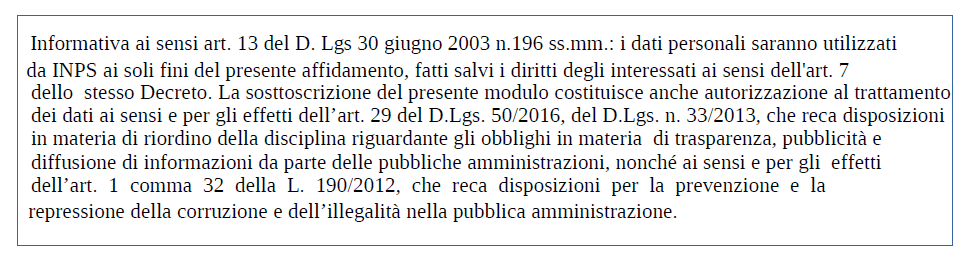 Cognome e NomeData di nascitaLuogo di nascitaCodice FiscaleInizio validità della caricaCarica ricopertaCognome e NomeData di nascitaLuogo di nascitaCodice FiscaleInizio validità della caricaCarica ricopertaCognome e NomeData di nascitaLuogo di nascitaCodice FiscaleInizio validità della caricaCarica ricopertaCognome e NomeData di nascitaLuogo di nascitaCodice FiscaleInizio validità della caricaCarica ricopertaCognome e NomeData di nascitaLuogo di nascitaCodice FiscaleInizio validità della caricaCarica ricopertaDenominazioneSede legalePartita IVA/Codice fiscale